ПРОЕКТ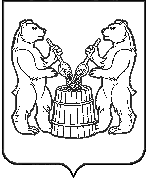 АДМИНИСТРАЦИЯ МУНИЦИПАЛЬНОГО ОБРАЗОВАНИЯ«УСТЬЯНСКИЙ МУНИЦИПАЛЬНЫЙ РАЙОН»АРХАНГЕЛЬСКОЙ  ОБЛАСТИПОСТАНОВЛЕНИЕот                 года  №      р.п. ОктябрьскийО внесении изменений в административный регламент предоставлениямуниципальной услуги по выдаче градостроительных планов земельных участков на территориях сельских поселений, входящих в состав муниципального образования «Устьянский муниципальный район» Архангельской областиВ  соответствии с Градостроительным кодексом Российской Федерации от 29.12.2004 № 190-ФЗ, на основании Правил разработки и утверждения административных регламентов предоставления муниципальных услуг муниципального образования «Устьянский муниципальный район», утверждённого постановлением от 29 июля 2011 года № 1697, администрация муниципального образования «Устьянский муниципальный район»ПОСТАНОВЛЯЕТ:1. Внести следующие изменения в административный регламент предоставления муниципальной услуги по выдаче градостроительных планов земельных участков на территориях сельских поселений, входящих в состав муниципального образования «Устьянский муниципальный район» Архангельской области, утвержденный  постановлением администрации муниципального образования «Устьянский муниципальный район» № 801 от 01 июля 2019 года:1.1. В абзаце четвертом пункта 24 слова «со дня регистрации запроса заявителя в МФЦ» заменить словами «со дня регистрации запроса заявителя в управлении строительства и инфраструктуры».2. Контроль за исполнением настоящего постановления возложить на начальника управления и инфраструктуры администрации муниципального образования «Устьянский муниципальный район», заместителя главы администрации по строительству и муниципальному хозяйству.3. Настоящее постановление подлежит официальному опубликованию в муниципальном вестнике «Устьяны» и размещению на официальном сайте администрации муниципального образования «Устьянский муниципальный район» в сети «Интернет». 4. Настоящее постановление вступает в силу после его официального опубликования. Глава  муниципального образования                                         А.А. Хоробров